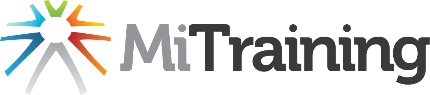 This form is to be used to lodge a formal complaint with MiTraining. Complaints must be lodged within 7 days of the incident. Please refer to the MiTraining Complaints Policy and Procedure before completing this form.Please return the completed form, together with additional supporting documentation, to support@mitraining.edu.au. Personal Detailsdetails of complaintPlease select the following areas to which your complaint relates:   Training Materials			  Assessment Materials		  Discrimination   Training Content/Information	  Assessment – Other			  Personal Conflict/Behaviour   Training – Other			  Privacy Breach			  Victimisation   Services Provided   Other (please state): DeclarationI have read and understood the MiTraining Complaints Policy and Procedure and certify that the information provided is true and correct. I accept that MiTraining may conduct independent checks and that I may be requested to submit further information or attend a meeting to discuss this matter further.Legal Guardian (if under 18 years of age)MiTraining use onlyFull NamePhoneUSIEmailCourse/Unit CodeCurrently Enrolled   Yes          NoPlease detail the reason for your complaintPlease detail the reason for your complaintPlease detail the reason for your complaintPlease detail the reason for your complaintWhat steps have you already taken? This may include communication that has taken place or your attempts to resolve the matter informally, if applicableWhat steps have you already taken? This may include communication that has taken place or your attempts to resolve the matter informally, if applicableWhat steps have you already taken? This may include communication that has taken place or your attempts to resolve the matter informally, if applicableWhat steps have you already taken? This may include communication that has taken place or your attempts to resolve the matter informally, if applicableWhat evidence do you have to support your complaint?List any relevant correspondence, emails or documents. Attach to your email when submitting the completed formWhat evidence do you have to support your complaint?List any relevant correspondence, emails or documents. Attach to your email when submitting the completed formWhat evidence do you have to support your complaint?List any relevant correspondence, emails or documents. Attach to your email when submitting the completed formWhat evidence do you have to support your complaint?List any relevant correspondence, emails or documents. Attach to your email when submitting the completed formBriefly state what outcome you are seekingBriefly state what outcome you are seekingBriefly state what outcome you are seekingBriefly state what outcome you are seekingDoes your complaint involve another person? (e.g. staff, trainer, assessor, student)Does your complaint involve another person? (e.g. staff, trainer, assessor, student)Does your complaint involve another person? (e.g. staff, trainer, assessor, student)   Yes                 NoIf Yes, please provide their nameIf Yes, please provide their nameDoes your complaint involve witnesses?Does your complaint involve witnesses?Does your complaint involve witnesses?   Yes                 NoIf Yes, please provide the name/s and contact details of witnesses who are willing to support your claimIf Yes, please provide the name/s and contact details of witnesses who are willing to support your claimIf Yes, please provide the name/s and contact details of witnesses who are willing to support your claimIf Yes, please provide the name/s and contact details of witnesses who are willing to support your claimFull NamePhoneFull NamePhoneSignatureDatePrint NameRelationshipSignatureDateComplaint Recorded on RegisterComplaint Recorded on RegisterComplaint NumberOutcome of Process and Action TakenOutcome of Process and Action TakenOutcome of Process and Action TakenOutcome of Process and Action TakenOutcome of Process and Action TakenNameTitle/PositionSignatureDate